Туристическое агентство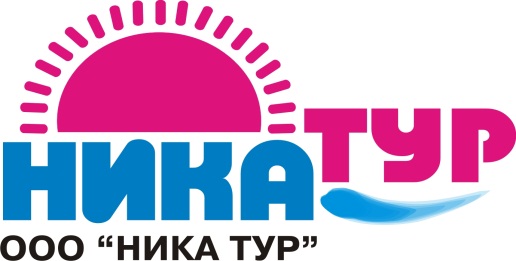 308004, г. Белгород, ул. Губкина 17  (4722) 72-13-10; 72-13-20e-mail: nikatur31@mail.ruwww.nikatur31.ruКраснодар - Адыгея   23.09.2022 – 26.09.2022 (2 дня/1 ночь)Стоимость тура: для взрослых – 8 800 рублей; для школьников, студентов – 7 800 рублей.В стоимость включено: проезд автобусом, проживание, питание (2 завтрака), экскурсионное обслуживание, сопровождение гида. 23.09.Выезд из г. Белгорода.24.09.Прибытие в Краснодар.  Завтрак в кафе города. Обзорная экскурсия по Краснодару. Осмотр Екатерининского сквера, памятника Екатерине II, Пушкинской площади, на которой находится здание концертного зала Кубанского казачьего хора, сквер имени Жукова Г.К., а также Александровский бульвар, обелиска «200 лет Кубанскому казачеству», Триумфальной арки и памятника Великомученице Екатерине. Посещение ПАРКА «КРАСНОДАР» – один из лучших парков в России на сегодняшний день, современный парк в Краснодаре, который был открыт в 2017 году. Построен парк силами мецената Сергея Галицкого. В парке созданы идеальные условия для отдыха всех категорий отдыхающих. Парк Галицкого построен по уникальному и современному проекту немецкой архитектурной компании. В парке продуманы все детали инфраструктуры, так и элементы благоустройства.  Заселение в гостиницу. Свободное время. 25.09.Завтрак в гостинице. Освобождение номеров. Отправление в Адыгею. Посещение плато Лаго-Наки. Лаго-Наки –это  природное достояние не только Адыгеи, но и Кавказа, России и даже всего мира. Захватывает не только Адыгею, но и территорию Краснодарского края, частично включено в Кавказский заповедник. Одно из самых красивых мест Адыгеи: роскошные смотровые площадки по пути к национальному парку не оставят равнодушным ни одного туриста  (по желанию посещение Азишской пещеры  - 600 руб. - взрослый., 300 руб.  – дети с 7 до 14 лет, дети до 7 лет  - бесплатно).Осмотр и посещение Хаджохской теснины. Она же каньон реки Белой, с конца 70-х годов прошлого века официально природный памятник. Протяженность каньона составляет около 400 метров, и по всему пути здесь есть смотровые площадки, причудливые скалы, природные каменные мосты. Красиво здесь и зимой, и летом.А так же посещение панорамной площадки с горными качелями в Лаго – Наки  для модных тревел-фотографий.Свободное время. Отправление в Белгород.26.09.Возвращение в г. Белгород.